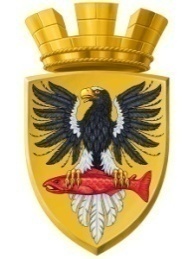 Р О С С И Й С К А Я   Ф Е Д Е Р А Ц И Я КАМЧАТСКИЙ КРАЙ      П О С Т А Н О В Л Е Н И ЕАДМИНИСТРАЦИИ ЕЛИЗОВСКОГО ГОРОДСКОГО ПОСЕЛЕНИЯот  31.07. 2017 					               № 765-п          г. ЕлизовоВ соответствии с Федеральным законом от 06.10.2003 № 131-ФЗ «Об общих принципах организации местного самоуправления в Российской Федерации», Уставом Елизовского городского поселения, Порядком разработки реализации муниципальных программ Елизовского городского поселения, утвержденным постановлением администрации Елизовского городского поселения от 29.02.2016  № 160-п, в связи с уточнением перечня программных мероприятий ПОСТАНОВЛЯЮ:Внести изменение в  муниципальную программу «Энергоэффективность, развитие энергетики и коммунального хозяйства, обеспечение жителей Елизовского городского поселения коммунальными услугами и услугами по благоустройству территории в 2017 году», утвержденную постановлением администрации Елизовского городского поселения от 29.03.2016 № 264-п, изложив Приложение 3 к Программе  «Перечень основных мероприятий Подпрограммы 3 «Благоустройство территории Елизовского городского поселения в 2017 году»  в редакции согласно приложению к настоящему постановлению.  2. Управлению делами администрации Елизовского городского поселения опубликовать (обнародовать) настоящее постановление в средствах массовой информации и разместить в информационно-телекоммуникационной сети «Интернет» на официальном сайте администрации Елизовского городского поселения. 	3. Настоящее постановление вступает в силу после его официального опубликования (обнародования).Контроль за исполнением настоящего постановления оставляю за собой.Глава администрации Елизовскогогородского поселения			 					Д.Б. Щипицын».О внесении изменения в постановление администрации Елизовского городского поселения от 29.03.2016 № 264-п «Об утверждении муниципальной  программы «Энергоэффективность, развитие энергетики и коммунального хозяйства, обеспечение жителей Елизовского городского поселения коммунальными услугами и услугами по благоустройству территории в 2017 году»»Приложение  к постановлению администрации Елизовского городского поселения  от 31.07.2017 № 765-п«Приложение 3                                                                                                                             к Программе  «Энергоэффективность, развитие энергетики и коммунального хозяйства, обеспечение жителей Елизовского городского  поселения коммунальными услугами и услугами по благоустройству территорий на 2017 год» Приложение  к постановлению администрации Елизовского городского поселения  от 31.07.2017 № 765-п«Приложение 3                                                                                                                             к Программе  «Энергоэффективность, развитие энергетики и коммунального хозяйства, обеспечение жителей Елизовского городского  поселения коммунальными услугами и услугами по благоустройству территорий на 2017 год» Приложение  к постановлению администрации Елизовского городского поселения  от 31.07.2017 № 765-п«Приложение 3                                                                                                                             к Программе  «Энергоэффективность, развитие энергетики и коммунального хозяйства, обеспечение жителей Елизовского городского  поселения коммунальными услугами и услугами по благоустройству территорий на 2017 год» Перечень основных мероприятий   Подпрограммы 3 «Благоустройство территории Елизовского городского поселения в 2017 году» Перечень основных мероприятий   Подпрограммы 3 «Благоустройство территории Елизовского городского поселения в 2017 году» Перечень основных мероприятий   Подпрограммы 3 «Благоустройство территории Елизовского городского поселения в 2017 году» Перечень основных мероприятий   Подпрограммы 3 «Благоустройство территории Елизовского городского поселения в 2017 году» Перечень основных мероприятий   Подпрограммы 3 «Благоустройство территории Елизовского городского поселения в 2017 году» Перечень основных мероприятий   Подпрограммы 3 «Благоустройство территории Елизовского городского поселения в 2017 году» Перечень основных мероприятий   Подпрограммы 3 «Благоустройство территории Елизовского городского поселения в 2017 году» Перечень основных мероприятий   Подпрограммы 3 «Благоустройство территории Елизовского городского поселения в 2017 году» Перечень основных мероприятий   Подпрограммы 3 «Благоустройство территории Елизовского городского поселения в 2017 году» № п/пНаименование мероприятия  Натуральные показателиНатуральные показателиСроки исполнения мероприятийИсточник финансированияИсточник финансированияОбъем финансирования, тыс.руб.  Исполнитель № п/пНаименование мероприятия  Ед.изм.Объем работСроки исполнения мероприятийИсточник финансированияИсточник финансированияОбъем финансирования, тыс.руб.  Исполнитель № п/пНаименование мероприятия  Ед.изм.Объем работСроки исполнения мероприятийИсточник финансированияИсточник финансированияОбъем финансирования, тыс.руб.  Исполнитель № п/пНаименование мероприятия  Ед.изм.Объем работСроки исполнения мероприятийИсточник финансированияИсточник финансированияОбъем финансирования, тыс.руб.  Исполнитель 1.Основное мероприятие 3.1. "Капитальный ремонт и ремонт автомобильных дорог общего пользования населенных пунктов (в том числе элементов улично-дорожной сети, включая тротуары и парковки), дворовых территорий многоквартирных домов и проездов к ним"х2017г.ВсегоВсего72 522,22222х1.Основное мероприятие 3.1. "Капитальный ремонт и ремонт автомобильных дорог общего пользования населенных пунктов (в том числе элементов улично-дорожной сети, включая тротуары и парковки), дворовых территорий многоквартирных домов и проездов к ним"х2017г.Краевой бюджетКраевой бюджет65 000,00000х1.Основное мероприятие 3.1. "Капитальный ремонт и ремонт автомобильных дорог общего пользования населенных пунктов (в том числе элементов улично-дорожной сети, включая тротуары и парковки), дворовых территорий многоквартирных домов и проездов к ним"х2017г.Местный бюджетМестный бюджет7 522,22222х1.1.Капитальный ремонт и ремонт автомобильных дорог общего пользования населенных пунктов: х19427,42017г.ВсегоВсего36 828,17500х1.1.Капитальный ремонт и ремонт автомобильных дорог общего пользования населенных пунктов: х19427,42017г.Краевой бюджетКраевой бюджет32 875,35750х1.1.Капитальный ремонт и ремонт автомобильных дорог общего пользования населенных пунктов: х19427,42017г.Местный бюджетМестный бюджет3 952,81750х 1.1.1Ремонт асфальтобетонного покрытия автомобильных дорог общего пользования и внутриквартальных проездов в городе Елизовом25394ВсегоВсего9 492,55700Управление жилищно-коммунального хозяйства 1.1.1Ремонт асфальтобетонного покрытия автомобильных дорог общего пользования и внутриквартальных проездов в городе Елизовом25394Краевой бюджетКраевой бюджет8 543,30130Управление жилищно-коммунального хозяйства 1.1.1Ремонт асфальтобетонного покрытия автомобильных дорог общего пользования и внутриквартальных проездов в городе Елизовом25394Местный бюджетМестный бюджет949,25570Управление жилищно-коммунального хозяйства 1.1.2Ремонт автомобильных дорог с тротуарами по ул.Пограничная, Зеленая, Амурская, ул. Октябрьская, ул. Авачинская в городе Елизово  м23881ВсегоВсего7 355,81300Управление жилищно-коммунального хозяйства 1.1.2Ремонт автомобильных дорог с тротуарами по ул.Пограничная, Зеленая, Амурская, ул. Октябрьская, ул. Авачинская в городе Елизово  м23881Краевой бюджетКраевой бюджет6 620,23170Управление жилищно-коммунального хозяйства 1.1.2Ремонт автомобильных дорог с тротуарами по ул.Пограничная, Зеленая, Амурская, ул. Октябрьская, ул. Авачинская в городе Елизово  м23881Местный бюджетМестный бюджет735,58130Управление жилищно-коммунального хозяйства 1.1.3Ремонт асфальтобетонного покрытия  по  ул. Магистральная в городе Елизово  м23565ВсегоВсего6 961,25800Управление жилищно-коммунального хозяйства 1.1.3Ремонт асфальтобетонного покрытия  по  ул. Магистральная в городе Елизово  м23565Краевой бюджетКраевой бюджет6 265,13220Управление жилищно-коммунального хозяйства 1.1.3Ремонт асфальтобетонного покрытия  по  ул. Магистральная в городе Елизово  м23565Местный бюджетМестный бюджет696,12580Управление жилищно-коммунального хозяйства 1.1.4Разработка проектно-сметной документации на ремонт автодороги ул. Гришечко от ул. 40 лет Октября до ул. В.Кручины  в городе Елизово  шт.1ВсегоВсего200,00000Управление архитектуры и градостроительства 1.1.4Разработка проектно-сметной документации на ремонт автодороги ул. Гришечко от ул. 40 лет Октября до ул. В.Кручины  в городе Елизово  шт.1Краевой бюджетКраевой бюджет0,00000Управление архитектуры и градостроительства 1.1.4Разработка проектно-сметной документации на ремонт автодороги ул. Гришечко от ул. 40 лет Октября до ул. В.Кручины  в городе Елизово  шт.1Местный бюджетМестный бюджет200,00000Управление архитектуры и градостроительства 1.1.5Разработка проектно-сметной документации на обустройство посадочного перона на автостанции г. Елизовошт.1ВсегоВсего100,00000Управление архитектуры и градостроительства 1.1.5Разработка проектно-сметной документации на обустройство посадочного перона на автостанции г. Елизовошт.1Краевой бюджетКраевой бюджет0,00000Управление архитектуры и градостроительства 1.1.5Разработка проектно-сметной документации на обустройство посадочного перона на автостанции г. Елизовошт.1Местный бюджетМестный бюджет100,00000Управление архитектуры и градостроительства1.1.6Обустройство перрона на автостанции города Елизовом2120ВсегоВсего1 500,00000Управление жилищно-коммунального хозяйства1.1.6Обустройство перрона на автостанции города Елизовом2120Краевой бюджетКраевой бюджет1 350,00000Управление жилищно-коммунального хозяйства1.1.6Обустройство перрона на автостанции города Елизовом2120Местный бюджетМестный бюджет150,00000Управление жилищно-коммунального хозяйства1.1.7Ремонт асфальтобетонного покрытия автомобильной дороги с тротуаром по пер. Радужный от ул. Ленина до МКД 55 ул. Ленина в городе Елизовом25218,4ВсегоВсего9 495,12100Управление жилищно-коммунального хозяйства1.1.7Ремонт асфальтобетонного покрытия автомобильной дороги с тротуаром по пер. Радужный от ул. Ленина до МКД 55 ул. Ленина в городе Елизовом25218,4Краевой бюджетКраевой бюджет8 545,60890Управление жилищно-коммунального хозяйства1.1.7Ремонт асфальтобетонного покрытия автомобильной дороги с тротуаром по пер. Радужный от ул. Ленина до МКД 55 ул. Ленина в городе Елизовом25218,4Местный бюджетМестный бюджет949,51210Управление жилищно-коммунального хозяйства1.1.8Ремонт асфальтобетонного покрытия тротуара от ул.Ленина до пешеходного перехода по а.д. Облрадиоцентр-г.Елизовом2345ВсегоВсего925,84800Управление жилищно-коммунального хозяйства1.1.8Ремонт асфальтобетонного покрытия тротуара от ул.Ленина до пешеходного перехода по а.д. Облрадиоцентр-г.Елизовом2345Краевой бюджетКраевой бюджет833,26320Управление жилищно-коммунального хозяйства1.1.8Ремонт асфальтобетонного покрытия тротуара от ул.Ленина до пешеходного перехода по а.д. Облрадиоцентр-г.Елизовом2345Местный бюджетМестный бюджет92,58480Управление жилищно-коммунального хозяйства1.1.9Ремонт асфальтобетонного покрытия  ул.Завойко  в городе Елизовом2904ВсегоВсего797,57800Управление жилищно-коммунального хозяйства1.1.9Ремонт асфальтобетонного покрытия  ул.Завойко  в городе Елизовом2904Краевой бюджетКраевой бюджет717,82020Управление жилищно-коммунального хозяйства1.1.9Ремонт асфальтобетонного покрытия  ул.Завойко  в городе Елизовом2904Местный бюджетМестный бюджет79,75780Управление жилищно-коммунального хозяйства 1.2Капитальный ремонт и ремонт дворовых территорий многоквартирных домов и проездов к ним:х13580,62017г.ВсегоВсего35 694,04722Управление жилищно-коммунального хозяйства 1.2Капитальный ремонт и ремонт дворовых территорий многоквартирных домов и проездов к ним:х13580,62017г.Краевой бюджетКраевой бюджет32 124,64250Управление жилищно-коммунального хозяйства 1.2Капитальный ремонт и ремонт дворовых территорий многоквартирных домов и проездов к ним:х13580,62017г.Местный бюджетМестный бюджет3 569,40472Управление жилищно-коммунального хозяйства 1.2.1Ремонт асфальтобетонного покрытия внутриквартального проезда и  дворовой территории МКД 1 ул.Рябикова, ремонт тротуара по МКД 9 ул.Беринга от ул.Ленина до ул.Рябикова в городе Елизовом21800ВсегоВсего3 802,95122Управление жилищно-коммунального хозяйства 1.2.1Ремонт асфальтобетонного покрытия внутриквартального проезда и  дворовой территории МКД 1 ул.Рябикова, ремонт тротуара по МКД 9 ул.Беринга от ул.Ленина до ул.Рябикова в городе Елизовом21800Краевой бюджетКраевой бюджет3 422,65610Управление жилищно-коммунального хозяйства 1.2.1Ремонт асфальтобетонного покрытия внутриквартального проезда и  дворовой территории МКД 1 ул.Рябикова, ремонт тротуара по МКД 9 ул.Беринга от ул.Ленина до ул.Рябикова в городе Елизовом21800Местный бюджетМестный бюджет380,29512Управление жилищно-коммунального хозяйства 1.2.2Ремонт асфальтобетонного покрытия  дворовой территории МКД 36 ул.Ленина в городе Елизовом2774,6ВсегоВсего2 049,45300Управление жилищно-коммунального хозяйства 1.2.2Ремонт асфальтобетонного покрытия  дворовой территории МКД 36 ул.Ленина в городе Елизовом2774,6Краевой бюджетКраевой бюджет1 844,50770Управление жилищно-коммунального хозяйства 1.2.2Ремонт асфальтобетонного покрытия  дворовой территории МКД 36 ул.Ленина в городе Елизовом2774,6Местный бюджетМестный бюджет204,94530Управление жилищно-коммунального хозяйства 1.2.3Ремонт асфальтобетонного покрытия дворовой территории МКД 4 пер.Тимирязевский  в городе Елизовом2900ВсегоВсего2 568,19200Управление жилищно-коммунального хозяйства 1.2.3Ремонт асфальтобетонного покрытия дворовой территории МКД 4 пер.Тимирязевский  в городе Елизовом2900Краевой бюджетКраевой бюджет2 311,37280Управление жилищно-коммунального хозяйства 1.2.3Ремонт асфальтобетонного покрытия дворовой территории МКД 4 пер.Тимирязевский  в городе Елизовом2900Местный бюджетМестный бюджет256,81920Управление жилищно-коммунального хозяйства 1.2.4Ремонт асфальтобетонного покрытия дворовой территории МКД 8 пер.Тимирязевский в городе Елизовом2966ВсегоВсего2 671,44200Управление жилищно-коммунального хозяйства 1.2.4Ремонт асфальтобетонного покрытия дворовой территории МКД 8 пер.Тимирязевский в городе Елизовом2966Краевой бюджетКраевой бюджет2 404,29780Управление жилищно-коммунального хозяйства 1.2.4Ремонт асфальтобетонного покрытия дворовой территории МКД 8 пер.Тимирязевский в городе Елизовом2966Местный бюджетМестный бюджет267,14420Управление жилищно-коммунального хозяйства 1.2.5Ремонт асфальтобетонного покрытия  дворовой территории МКД 27, 29, 33, 37 ул.Ленина и МКД 20, 18 ул.В.Кручины в городе Елизовом25397ВсегоВсего13 073,59300Управление жилищно-коммунального хозяйства 1.2.5Ремонт асфальтобетонного покрытия  дворовой территории МКД 27, 29, 33, 37 ул.Ленина и МКД 20, 18 ул.В.Кручины в городе Елизовом25397Краевой бюджетКраевой бюджет11 766,23370Управление жилищно-коммунального хозяйства 1.2.5Ремонт асфальтобетонного покрытия  дворовой территории МКД 27, 29, 33, 37 ул.Ленина и МКД 20, 18 ул.В.Кручины в городе Елизовом25397Местный бюджетМестный бюджет1 307,35930Управление жилищно-коммунального хозяйства 1.2.6Ремонт асфальтобетонного покрытия  дворовой территории МКД 1, 3, 5, 7 и подъезда к д/с №11 по ул.Уральская в городе Елизовом22490ВсегоВсего7 458,80200Управление жилищно-коммунального хозяйства 1.2.6Ремонт асфальтобетонного покрытия  дворовой территории МКД 1, 3, 5, 7 и подъезда к д/с №11 по ул.Уральская в городе Елизовом22490Краевой бюджетКраевой бюджет6 712,92180Управление жилищно-коммунального хозяйства 1.2.6Ремонт асфальтобетонного покрытия  дворовой территории МКД 1, 3, 5, 7 и подъезда к д/с №11 по ул.Уральская в городе Елизовом22490Местный бюджетМестный бюджет745,88020Управление жилищно-коммунального хозяйства 1.2.7Ремонт асфальтобетонного покрытия  внутриквартального проезда и  дворовой территории МКД 5, 6, 6а по ул. Взлетная в городе Елизовом21253ВсегоВсего4 069,61400Управление жилищно-коммунального хозяйства 1.2.7Ремонт асфальтобетонного покрытия  внутриквартального проезда и  дворовой территории МКД 5, 6, 6а по ул. Взлетная в городе Елизовом21253Краевой бюджетКраевой бюджет3 662,65260Управление жилищно-коммунального хозяйства 1.2.7Ремонт асфальтобетонного покрытия  внутриквартального проезда и  дворовой территории МКД 5, 6, 6а по ул. Взлетная в городе Елизовом21253Местный бюджетМестный бюджет406,96140Управление жилищно-коммунального хозяйства2.Основные мероприятия 3.5.  "Приобретение строительно-дорожной и коммунальной техники, устройство площадок под установку мусоросборных контейнеров, благоустройство муниципальных бюджетных учреждений, расположенных в Елизовском городском поселении"х2017г.ВсегоВсего6 244,25000х2.Основные мероприятия 3.5.  "Приобретение строительно-дорожной и коммунальной техники, устройство площадок под установку мусоросборных контейнеров, благоустройство муниципальных бюджетных учреждений, расположенных в Елизовском городском поселении"х2017г.Краевой бюджетКраевой бюджет6 000,00000х2.Основные мероприятия 3.5.  "Приобретение строительно-дорожной и коммунальной техники, устройство площадок под установку мусоросборных контейнеров, благоустройство муниципальных бюджетных учреждений, расположенных в Елизовском городском поселении"х2017г.Местный бюджетМестный бюджет244,25000х2.1.Приобретение автогрейдера шт.1ВсегоВсего5 444,25000МБУ "Благоустройство города Елизово"2.1.Приобретение автогрейдера шт.1Краевой бюджетКраевой бюджет5 444,25000МБУ "Благоустройство города Елизово"2.1.Приобретение автогрейдера шт.1Местный бюджетМестный бюджет0,00000МБУ "Благоустройство города Елизово"2.2.Поставка навесного снегоочистительного оборудования шт.1ВсегоВсего800,00000МБУ "Благоустройство города Елизово"2.2.Поставка навесного снегоочистительного оборудования шт.1Краевой бюджетКраевой бюджет555,75000МБУ "Благоустройство города Елизово"2.2.Поставка навесного снегоочистительного оборудования шт.1Местный бюджетМестный бюджет244,25000МБУ "Благоустройство города Елизово"3.Основные мероприятия 3.7.  "Ремонт и устройство уличных сетей наружного освещения"х2,52017г.ВсегоВсего6 985,82222х3.Основные мероприятия 3.7.  "Ремонт и устройство уличных сетей наружного освещения"х2,52017г.Краевой бюджетКраевой бюджет6 287,24000х3.Основные мероприятия 3.7.  "Ремонт и устройство уличных сетей наружного освещения"х2,52017г.Местный бюджетМестный бюджет698,58222х3.1.Восстановление сетей наружного освещения ул. Уральская от ул. Рабочей Смены до д/с №11  в городе Елизовокм0,24ВсегоВсего588,56500Управление жилищно-коммунального хозяйства3.1.Восстановление сетей наружного освещения ул. Уральская от ул. Рабочей Смены до д/с №11  в городе Елизовокм0,24Краевой бюджетКраевой бюджет529,70850Управление жилищно-коммунального хозяйства3.1.Восстановление сетей наружного освещения ул. Уральская от ул. Рабочей Смены до д/с №11  в городе Елизовокм0,24Местный бюджетМестный бюджет58,85650Управление жилищно-коммунального хозяйства3.2.Восстановление сетей наружного освещения по ул. Магистральная (29 км - 31 км)  в городе Елизовокм.2,2ВсегоВсего6 157,30622Управление жилищно-коммунального хозяйства3.2.Восстановление сетей наружного освещения по ул. Магистральная (29 км - 31 км)  в городе Елизовокм.2,2Краевой бюджетКраевой бюджет5 541,57560Управление жилищно-коммунального хозяйства3.2.Восстановление сетей наружного освещения по ул. Магистральная (29 км - 31 км)  в городе Елизовокм.2,2Местный бюджетМестный бюджет615,73062Управление жилищно-коммунального хозяйства3.3.Восстановление сетей наружного освещения от ул.Ленина до МКД 31 по ул.Ленина  в городе Елизовокм.0,06ВсегоВсего239,95100Управление жилищно-коммунального хозяйства3.3.Восстановление сетей наружного освещения от ул.Ленина до МКД 31 по ул.Ленина  в городе Елизовокм.0,06Краевой бюджетКраевой бюджет215,95590Управление жилищно-коммунального хозяйства3.3.Восстановление сетей наружного освещения от ул.Ленина до МКД 31 по ул.Ленина  в городе Елизовокм.0,06Местный бюджетМестный бюджет23,99510Управление жилищно-коммунального хозяйства4.Основные мероприятия 3.11.  "Устройство, проектирование, восстановление детских площадок и других придомовых площадок"х2017г.ВсегоВсего3 672,00000х4.Основные мероприятия 3.11.  "Устройство, проектирование, восстановление детских площадок и других придомовых площадок"х2017г.Краевой бюджетКраевой бюджет0,00000х4.Основные мероприятия 3.11.  "Устройство, проектирование, восстановление детских площадок и других придомовых площадок"х2017г.Местный бюджетМестный бюджет3 672,00000х4.1.Устройство, восстановление детских площадок и других придомовых площадокшт.28ВсегоВсего665,00000МБУ "Благоустройство города Елизово"4.1.Устройство, восстановление детских площадок и других придомовых площадокшт.28Краевой бюджетКраевой бюджет0,00000МБУ "Благоустройство города Елизово"4.1.Устройство, восстановление детских площадок и других придомовых площадокшт.28Местный бюджетМестный бюджет665,00000МБУ "Благоустройство города Елизово"4.2.Поставка детского игрового комплексашт.2ВсегоВсего971,00000МБУ "Благоустройство города Елизово"4.2.Поставка детского игрового комплексашт.2Краевой бюджетКраевой бюджет0,00000МБУ "Благоустройство города Елизово"4.2.Поставка детского игрового комплексашт.2Местный бюджетМестный бюджет971,00000МБУ "Благоустройство города Елизово"4.3.Поставка и монтаж элементов детского игрового комплексашт.2ВсегоВсего986,00000МБУ "Благоустройство города Елизово"4.3.Поставка и монтаж элементов детского игрового комплексашт.2Краевой бюджетКраевой бюджет0,00000МБУ "Благоустройство города Елизово"4.3.Поставка и монтаж элементов детского игрового комплексашт.2Местный бюджетМестный бюджет986,00000МБУ "Благоустройство города Елизово"4.4.Обустройство придомовой  площадки у дома № 13 по ул Подстанционная в г. Елизовошт.1ВсегоВсего50,00000МБУ "Благоустройство города Елизово"4.4.Обустройство придомовой  площадки у дома № 13 по ул Подстанционная в г. Елизовошт.1Краевой бюджетКраевой бюджет0,00000МБУ "Благоустройство города Елизово"4.4.Обустройство придомовой  площадки у дома № 13 по ул Подстанционная в г. Елизовошт.1Местный бюджетМестный бюджет50,00000МБУ "Благоустройство города Елизово"4.5.Поставка и монтаж элементов детского игрового комплексашт.1ВсегоВсего1 000,00000Управление жилищно-коммунального хозяйства 4.5.Поставка и монтаж элементов детского игрового комплексашт.1Краевой бюджетКраевой бюджет0,00000Управление жилищно-коммунального хозяйства 4.5.Поставка и монтаж элементов детского игрового комплексашт.1Местный бюджетМестный бюджет1000,00000Управление жилищно-коммунального хозяйства 5.Основные мероприятия 3.9.  "Обустройство мест массового отдыха населения, мест традиционного захоронения, а также ремонт и устройство ограждений объектов социальной сферы, парков, скверов"х2017г.ВсегоВсего500,00000х5.Основные мероприятия 3.9.  "Обустройство мест массового отдыха населения, мест традиционного захоронения, а также ремонт и устройство ограждений объектов социальной сферы, парков, скверов"х2017г.Краевой бюджетКраевой бюджет0,00000х5.Основные мероприятия 3.9.  "Обустройство мест массового отдыха населения, мест традиционного захоронения, а также ремонт и устройство ограждений объектов социальной сферы, парков, скверов"х2017г.Местный бюджетМестный бюджет500,00000х5.1.Разработка проектной документации "Обустройство сквера Комсомольской славы г. Елизово"шт.1ВсегоВсего500,00000Управление архитектуры и градостроительства5.1.Разработка проектной документации "Обустройство сквера Комсомольской славы г. Елизово"шт.1Краевой бюджетКраевой бюджет0,00000Управление архитектуры и градостроительства5.1.Разработка проектной документации "Обустройство сквера Комсомольской славы г. Елизово"шт.1Местный бюджетМестный бюджет500,00000Управление архитектуры и градостроительства6.Основное мероприятие 3.15.  "Предоставление межбюджетных трансфертов муниципальным образованиям в Камчатском крае на поддержку обустройства мест массового отдыха населения (городских парков) х2017г.ВсегоВсего1 808,79200х6.Основное мероприятие 3.15.  "Предоставление межбюджетных трансфертов муниципальным образованиям в Камчатском крае на поддержку обустройства мест массового отдыха населения (городских парков) х2017г.Федеральный бюджетФедеральный бюджет1 191,52260х6.Основное мероприятие 3.15.  "Предоставление межбюджетных трансфертов муниципальным образованиям в Камчатском крае на поддержку обустройства мест массового отдыха населения (городских парков) х2017г.Краевой бюджетКраевой бюджет62,71240х6.Основное мероприятие 3.15.  "Предоставление межбюджетных трансфертов муниципальным образованиям в Камчатском крае на поддержку обустройства мест массового отдыха населения (городских парков) х2017г.Местный бюджетМестный бюджет554,55700х6.1.Благоустройство ПКиО "Сказка"х2017г.ВсегоВсего1 808,79200х6.1.Благоустройство ПКиО "Сказка"х2017г.Федеральный бюджетФедеральный бюджет1 191,52260х6.1.Благоустройство ПКиО "Сказка"х2017г.Краевой бюджетКраевой бюджет62,71240х6.1.Благоустройство ПКиО "Сказка"х2017г.Местный бюджетМестный бюджет554,55700х6.1.1.Приобретение комплекса отображения графической и видео информации на основе видео-стены на светоизлучающих диодахшт.1ВсегоВсего1 808,79200МБУ "Благоустройство города Елизово"6.1.1.Приобретение комплекса отображения графической и видео информации на основе видео-стены на светоизлучающих диодахшт.1Федеральный бюджетФедеральный бюджет1 191,52260МБУ "Благоустройство города Елизово"6.1.1.Приобретение комплекса отображения графической и видео информации на основе видео-стены на светоизлучающих диодахшт.1Краевой бюджетКраевой бюджет62,71240МБУ "Благоустройство города Елизово"6.1.1.Приобретение комплекса отображения графической и видео информации на основе видео-стены на светоизлучающих диодахшт.1Местный бюджетМестный бюджет554,55700МБУ "Благоустройство города Елизово"7.Основное мероприятие 3.4.  "Ремонт и реконструкция элементов архитектуры  ландшафта"хВсегоВсего460,00000х7.Основное мероприятие 3.4.  "Ремонт и реконструкция элементов архитектуры  ландшафта"хФедеральный бюджетФедеральный бюджет0,00000х7.Основное мероприятие 3.4.  "Ремонт и реконструкция элементов архитектуры  ландшафта"хКраевой бюджетКраевой бюджет0,00000х7.Основное мероприятие 3.4.  "Ремонт и реконструкция элементов архитектуры  ландшафта"хМестный бюджетМестный бюджет460,00000х7.1.Установка памятника воинам советской и российской армии, погибшим в мирное время при исполнении служебного долгашт.12017г. ВсегоВсего460,00000МБУ "Благоустройство города Елизово"7.1.Установка памятника воинам советской и российской армии, погибшим в мирное время при исполнении служебного долгашт.12017г. Федеральный бюджетФедеральный бюджет0,00000МБУ "Благоустройство города Елизово"7.1.Установка памятника воинам советской и российской армии, погибшим в мирное время при исполнении служебного долгашт.12017г. Краевой бюджетКраевой бюджет0,00000МБУ "Благоустройство города Елизово"7.1.Установка памятника воинам советской и российской армии, погибшим в мирное время при исполнении служебного долгашт.12017г. Местный бюджетМестный бюджет460,00000МБУ "Благоустройство города Елизово"Всего по ПрограммеВсегоВсего92 193,08644хВсего по ПрограммеФедеральный бюджетФедеральный бюджет1 191,52260хВсего по ПрограммеКраевой бюджетКраевой бюджет77 349,95240хВсего по ПрограммеМестный бюджетМестный бюджет13651,61144х